Informatieformulier overplaatsing Te downloaden via https://brandwondenzorg.nl/voor-zorgprofessionals/overplaatsing-bwc/Identification:Verwijzer 					Datum:			Tijd:			Naam, functie melder:				Telefoonnummer:				Ziekenhuis:											Plaats:												Geschatte aankomsttijd:									Situation:Naam patiënt:				Geboortedatum:			Leeftijd:	Oorzaak: 						Bijkomend letsel:Vuur		 ja	 nee				Inhalatieletsel		 ja	 neeWater		 ja	 nee				Wervelletsel		 ja	 nee	Contact		 ja	 nee				Fracturen		 ja	 nee	Explosie	 ja	 nee					Chemisch	 ja	 nee	Elektrisch	 ja	 nee	Geschat TVLO % :									 	Lokalisatie brandwond:										Background:Tijdstip ongeval:										Toedracht:											Bijzonderheden (allergieën, medicatie, tijdstip laatste maaltijd, medische voorgeschiedenis):													Assessment:Airway:		Ademweg vrij (cave halswervel letsel)				 ja	 nee		Geïntubeerd							 ja	 neeBreathing:	Respiratie (kans op inhalatieletsel)	Ademt spontaan	 ja	 nee							Stridoreus		 ja	 nee							Gesloten ruimte	 ja	 nee							Neushaar verbrand	 ja	 nee							Roet in de mond	 ja	 nee							Heesheid		 ja	 nee							Hoesten		 ja	 neeSpO2:……….		Circulation:	RR:…………… HF:……………..									Haemorrhagie controle						 ja	 neeDisability:	Bewustzijnstoestand			Alert			 ja	 nee							Verbale respons	 ja	 nee							Pain respons		 ja	 nee							Unresponsive		 ja	 neeExposure: 	Warmhouden/koelen			Koelen			 ja	 nee							Burnshield		 ja	 nee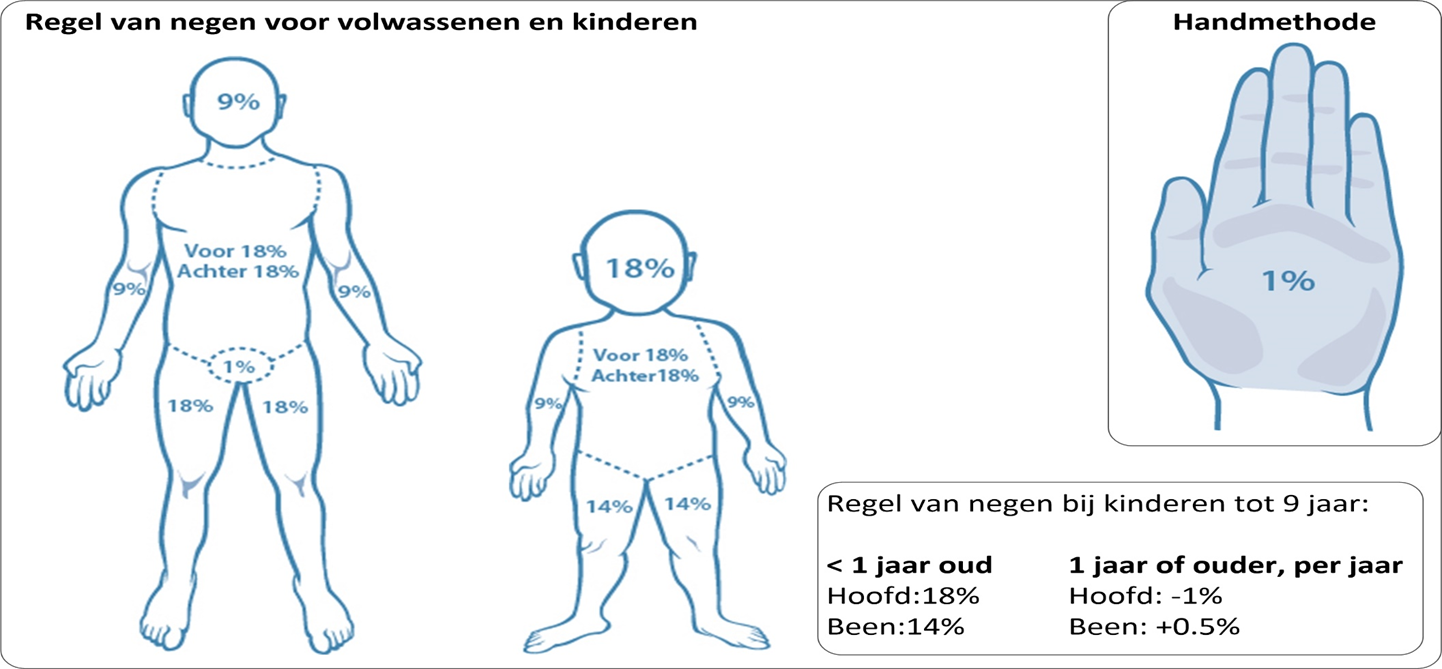 Fluid:		Infuus, indien ingebracht 					 ja	 neeCriteria:	Volwassene ≥ 15%TVLO		Kind ≥ 10%TVLOVochtbeleid: 	Ringerlactaat 3 ml / kg / % TVLO / 24 uur		helft 1e 8 uur vanaf tijdstip ongeval + voor kind: 	onderhoud glucose / zout (per 24 uur)100ml/kg <10kg + 50 ml/kg 10-20kg + 20 ml/kg 20-30kg		Gegeven:…………..mlDiurese: 	Volwassenen 0,5 ml/kg/uurKinderen 1 ml/kg/uurRecommendations:Zuurstof:									 ja	 neeRechtop zittend vervoeren indien mogelijk:					 ja	 neeIntubatie:									 ja	 neeVochtbeleid:									 ja	 neeKoelen: min 10 min lauw stromend water					 ja	 neeSpoelen: min 60 min lauw stromend water					 ja	 neeAfdekken wond met folie:							 ja	 neeVerbrande ledematen hoog leggen:						 ja	 neePijnstilling:									 ja	 neeKatheter a demeure:								 ja	 neeSonde:										 ja	 neeTetanus:									 ja	 nee